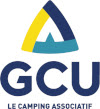 Groupement des Campeurs Universitaires de France                                                         ANTENNE DEPARTEMENTALE DE SEINE ET MARNE                        Bonjour à toutes et à tousCOUPON – REPONSE Rassemblement InterdépartementalGrez sur Loing du Vendredi 26/05/2023 au Lundi 29/05/2023à retourner pour le 10 février 2023 à Jean-Noël Lucats21 Rue Antoine Becquerel77100 MeauxNom :………………………………………………………………………………...Prénom :……………..……………………………………………………………...Territoire de Rattachement : ……………………………………………………...Adresse mail : ……………………………………………………………………….Je participe au Rassemblement Interdépartementalà Grez sur Loing du vendredi 26/05/2023 au lundi 29/05/2023    OUI      -     NON      Nombre de personnes :Hébergements:    CAMPINGCamping-Car     OUI      -     NON        Caravane    OUI      -     NON   Autres (Tente,….)    OUI      -     NON   Location, Chambre d’hôte, Airb&b, Autres :           OUI      -     NON   Afin d’organiser le co-voiturage, pouvez-vous préciser votre accord et le nombre de place(s) disponible(s)OUI      -     NON        Nombre de place(s) disponible(s) : ………………………………..Ci-joint un chèque d’un montant de :              €     Fait à : ……………………Le : …………….…………			Signature